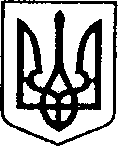   Ніжинська міська радаVІІ скликання                                                   Протокол № 126  засідання постійної депутатської комісії з питань  земельних відносин, будівництва, архітектури, інвестиційного розвитку міста та децентралізації08.08.2018 р.                                                                                                                66 кімната 	Головуючий: Деркач А.П.Присутні члени комісії: Гриценко С.В.,                                            Рожок С.В.,                                                        Ситнік О.Д.,                                            Шалай О.В.,                                                 Ющенко О.Г.  Відсутні члени комісії: Тіщенко В.В.Присутні: Ільющенко С.В. (головний спеціаліст відділу юридично-кадрового забезпечення);Мироненко В.Б. (начальник відділу містобудування та архітектури);Місан В.М. (начальник відділу земельних відносин);Нечваль О.М. (головний спеціаліст відділу з питань організації  діяльності  міської ради та її виконавчого комітету);Олійник І.В. (головний спеціаліст відділу земельних відносин);Попик А.І. (головний спеціаліст відділу містобудування та архітектури);Симоненко К.М. (головний спеціаліст відділу інформаційно-аналітичної роботи);Чепурна Т.В. (головний спеціаліст відділу земельних відносин).СЛУХАЛИ: Деркача А.П. (голова комісії);Із пропозицією затвердити порядок розгляду питань порядку денного.ВИРІШИЛИ: підтримати порядок розгляду питань порядку денного.ГОЛОСУВАЛИ: «за – 4», «проти – 0», «утримався – 0», «не голосував - 0».Порядок деннийПро  внесення змін в рішення міської ради, надання дозволів та згоди  на виготовлення проектів землеустрою щодо відведення земельних ділянок,  надання земельних ділянок юридичним особам (ПР №141 від 18.07.2018)Про надання дозволу на виготовлення проектів землеустрою щодо відведення земельної ділянки,надання дозволу на виготовлення технічної документації із землеустрою, припинення права користування земельними ділянками,внесення зміни в рішення міської ради (ПР №158 від 27.07.2018)Про внесення змін в рішення міської ради, надання дозволів на виготовлення проектів землеустрою щодо відведення земельних ділянок,  надання земельних ділянок юридичним особам (ПР №150 від 24.07.2018)Про поновлення договорів оренди земельних ділянок, внесення змін в рішення міської ради, надання дозволів на виготовлення проектів землеустрою щодо відведення земельних ділянок, затвердження  технічної документації, припинення права користування земельними ділянками, надання земельних ділянок юридичним особам (ПР №140 від 18.07.2018)Про поновлення договорів оренди земельних ділянок, внесення змін в рішення міської ради, затвердження технічної документації, надання земельних ділянок суб’єктам господарювання фізичним особам                  (ПР №157 від 27.07.2018)Про поновлення договорів оренди земельних ділянок, внесення змін в рішення міської ради, надання дозволу на виготовлення технічної документації із землеустрою, затвердженняпроекту землеустрою,  надання земельних ділянок суб’єктам господарювання фізичним особам (ПР №160 від 31.07.2018).Про поновлення договорів оренди земельних ділянок, надання дозволів на виготовлення проектів землеустрою щодо відведення земельних ділянок та технічної документації, надання земельних ділянок суб’єктам господарювання фізичним особам (№136 від 13.07.2018).Про надання згоди на використання  містобудівної документації (№176 від 08.08.2018)Розгляд питань порядку денногоПро  внесення змін в рішення міської ради, надання дозволів та згоди  на виготовлення проектів землеустрою щодо відведення земельних ділянок,  надання земельних ділянок юридичним особам (ПР №141 від 18.07.2018)1.2. об’єднанню співвласників багатоквартирного будинку № 72 по               вул. Московській “Едем” за адресою м. Ніжин вул. Московська, 72СЛУХАЛИ: Деркача А.П. (голова комісії); Зазначив про те, що на дану земельну ділянку є нова розрахункова схема зі зміненою площею. ВИСТУПИЛИ: Місан В.М. (начальник відділу земельних відносин);ВИРІШИЛИ: підтримати п. 1.2 зі зміною в площі даної земельної ділянки.ГОЛОСУВАЛИ: «за – 4», «проти – 0», «утримався – 0», «не голосував - 0».Про надання дозволу на виготовлення проектів землеустрою щодо відведення земельної ділянки,надання дозволу на виготовлення технічної документації із землеустрою, припинення права користування земельними ділянками, внесення зміни в рішення міської ради (ПР №158 від 27.07.2018)28.  Ларченко Марині Олександрівні для індивідуального садівництва, яка розташована за адресою: м. Ніжин, вул. Енергетиків, садівниче товариство «Квітучий сад»СЛУХАЛИ: Деркача А.П. (голова комісії); ВИСТУПИЛИ: Місан В.М. (начальник відділу земельних відносин);ВИРІШИЛИ: підтримати п. 28.ГОЛОСУВАЛИ: «за – 4», «проти – 0», «утримався – 0», «не голосував - 0».Про внесення змін в рішення міської ради, надання дозволів на виготовлення проектів землеустрою щодо відведення земельних ділянок,  надання земельних ділянок юридичним особам (ПР №150 від 24.07.2018)3. Внести зміни до:3.1. пункту 3.24. Комунальному підприємству “Виробниче управління коммунального господарства”СЛУХАЛИ: Деркача А.П. (голова комісії); ВИСТУПИЛИ: Місан В.М. (начальник відділу земельних відносин);Надійшла заява про зняття з розгляду п. 3.1 та додати п. 1.4.ВИРІШИЛИ: підтримати пропозицію щодо зняття з розгляду п. 3.1 та додати п. 1.4.ГОЛОСУВАЛИ: «за – 4», «проти – 0», «утримався – 1», «не голосував - 0».4.1. Фонду соціального страхування від нещасних випадків на виробництві  та  професійних захворювань України в м. Ніжині Чернігівської області по                             вул. Покровська,7СЛУХАЛИ: Деркача А.П. (голова комісії); ВИСТУПИЛИ: Місан В.М. (начальник відділу земельних відносин);ВИРІШИЛИ: відмовити п. 4.1 (зауваження відділу юридично-кадрового забезпечення). ГОЛОСУВАЛИ: «за – 6», «проти – 0», «утримався – 0», «не голосував - 0».Про поновлення договорів оренди земельних ділянок, внесення змін в рішення міської ради, надання дозволів на виготовлення проектів землеустрою щодо відведення земельних ділянок, затвердження  технічної документації, припинення права користування земельними ділянками, надання земельних ділянок юридичним особам (ПР №140 від 18.07.2018)4.1. Товариству з обмеженою відповідальністю «Холдер -ЛТД»                                      вул. Пржевальського, 7/4 4.2. Товариству з обмеженою відповідальністю « Холдер -ЛТД»                                     вул. Пржевальського, 7/4 4.3.  Товариству з обмеженою відповідальністю « Холдер -ЛТД»                                   вул. Пржевальського, 7/4 4.4. Товариству з обмеженою відповідальністю « Холдер -ЛТД»                                         вул. Пржевальського, 7/4 5.1. Товариству з обмеженою відповідальністю «МАРКЕТ - 2018»                                         вул. Пржевальського, 7/105.2. Товариству з обмеженою відповідальністю «МАРКЕТ - 2018»                                вул. Пржевальського, 7/45.3. Товариству з обмеженою відповідальністю «МАРКЕТ - 2018»                                                  вул. Пржевальського, 7/95.4. Товариству з обмеженою відповідальністю «МАРКЕТ - 2018»                                вул. Пржевальського, 7/8СЛУХАЛИ: Деркача А.П. (голова комісії); ВИСТУПИЛИ: Місан В.М. (начальник відділу земельних відносин);ВИРІШИЛИ: 1. Об’єднати п. 4.1 – 5.4ГОЛОСУВАЛИ: «за – 6», «проти – 0», «утримався – 0», «не голосував - 0».2. підтримати п. 4.1. – п. 5.4.ГОЛОСУВАЛИ: «за – 6», «проти – 0», «утримався – 0», «не голосував - 0».Про поновлення договорів оренди земельних ділянок, внесення змін в рішення міської ради, затвердження технічної документації, надання земельних ділянок суб’єктам господарювання фізичним особам (ПР №157 від 27.07.2018)1.2. Мозговому Володимиру Миколайовичу та фізичній особі-підприємцю Башинскій Антоніні Іванівні вул. Пржевальського, 7 СЛУХАЛИ: Деркача А.П. (голова комісії); ВИСТУПИЛИ: Місан В.М. (начальник відділу земельних відносин);ВИРІШИЛИ: 1. Переголосувати  п. 1.2ГОЛОСУВАЛИ: «за – 6», «проти – 0», «утримався – 0», «не голосував - 0».2. направити на доопрацювання п. 1.2 відділу земельних відносин. ГОЛОСУВАЛИ: «за – 6», «проти – 0», «утримався – 0», «не голосував - 0».Про поновлення договорів оренди земельних ділянок, внесення змін в рішення міської ради, надання дозволу на виготовлення технічної документації із землеустрою, затвердження проекту землеустрою,  надання земельних ділянок суб’єктам господарювання фізичним особам (ПР №160 від 31.07.2018)4. Затвердити:4.1. фізичній особі - підприємцю Шевченку Віталію Вікторовичу вул. Гоголя, 15а СЛУХАЛИ: Деркача А.П. (голова комісії); Щодо зауважень до  п. 4.1 відділу земельних відносин (земельна ділянка знаходиться в археологічній зоні). ВИСТУПИЛИ: Рожок С.В. (член комісії);Повідомила про конфлікт інтересів, участі в голосуванні не брала. ВИРІШИЛИ: підтримати п. 4.1 із доповненнями «є обмеження на дану земельну ділянку». ГОЛОСУВАЛИ: «за – 5», «проти – 0», «утримався – 0», «не голосував - 1».Про поновлення договорів оренди земельних ділянок, надання дозволів на виготовлення проектів землеустрою щодо відведення земельних ділянок та технічної документації, надання земельних ділянок суб’єктам господарювання фізичним особам (№136 від 13.07.2018)Надати згоду:1.1. фізичній особі - підприємцю Сергунової Олені Сергіївні на укладання договору суборенди з фізичною особою - підприємцем Гмирою Наталією Олександрівною вул. Московська, 21л СЛУХАЛИ: Деркача А.П. (голова комісії); ВИСТУПИЛИ: Рожок С.В. (член комісії);ВИРІШИЛИ: 1. Переголосувати п. 1.1; ГОЛОСУВАЛИ: «за – 6», «проти – 0», «утримався – 0», «не голосував - 0».2.Винести на розгляд сесії п. 1.1.ГОЛОСУВАЛИ: «за – 6», «проти – 0», «утримався – 0», «не голосував - 0».Про надання згоди на використання  містобудівної документації (№176 від 08.08.2018)СЛУХАЛИ: Деркача А.П. (голова комісії); ВИСТУПИЛИ: Мироненко В.Б. (начальник відділу містобудування та архітектури);ВИРІШИЛИ: підтримати даний проект рішення. ГОЛОСУВАЛИ: «за – 6», «проти – 0», «утримався – 0», «не голосував - 0».Голова комісії                                                                                   А.П. Деркач    П.І.Б.ЗаПротиУтримавсяНе голосувавГриценко Сергій Володимирович+Деркач Андрій Петрович+Рожок Світлана Володимирівна +Ющенко Олександр Григорович+Ситнік Олег ДенисовичТіщенко Валентина ВолодимирівнавідсутнявідсутнявідсутнявідсутняШалай Олександр ВіталійовичП.І.Б.ЗаПротиУтримавсяНе голосувавГриценко Сергій Володимирович+Деркач Андрій Петрович+Рожок Світлана Володимирівна +Ющенко Олександр Григорович+Ситнік Олег ДенисовичТіщенко Валентина ВолодимирівнавідсутнявідсутнявідсутнявідсутняШалай Олександр ВіталійовичП.І.Б.ЗаПротиУтримавсяНе голосувавГриценко Сергій Володимирович+Деркач Андрій Петрович+Рожок Світлана Володимирівна +Ющенко Олександр Григорович+Ситнік Олег ДенисовичТіщенко Валентина ВолодимирівнавідсутнявідсутнявідсутнявідсутняШалай Олександр ВіталійовичП.І.Б.ЗаПротиУтримавсяНе голосувавГриценко Сергій Володимирович+Деркач Андрій Петрович+Рожок Світлана Володимирівна +Ющенко Олександр Григорович+Ситнік Олег ДенисовичТіщенко Валентина ВолодимирівнавідсутнявідсутнявідсутнявідсутняШалай Олександр Віталійович+№Назва відділу Зауваження1Відділ юридично-кадрового забезпечення+2Відділ земельних відносин-3Відділ містобудування та архітектури-П.І.Б.ЗаПротиУтримавсяНе голосувавГриценко Сергій Володимирович+Деркач Андрій Петрович+Рожок Світлана Володимирівна +Ющенко Олександр Григорович+Ситнік Олег Денисович+Тіщенко Валентина ВолодимирівнавідсутнявідсутнявідсутнявідсутняШалай Олександр Віталійович+№Назва відділу Зауваження1Відділ юридично-кадрового забезпечення-2Відділ земельних відносин-3Відділ містобудування та архітектури-П.І.Б.ЗаПротиУтримавсяНе голосувавГриценко Сергій Володимирович+Деркач Андрій Петрович+Рожок Світлана Володимирівна +Ющенко Олександр Григорович+Ситнік Олег Денисович+Тіщенко Валентина ВолодимирівнавідсутнявідсутнявідсутнявідсутняШалай Олександр Віталійович+П.І.Б.ЗаПротиУтримавсяНе голосувавГриценко Сергій Володимирович+Деркач Андрій Петрович+Рожок Світлана Володимирівна +Ющенко Олександр Григорович+Ситнік Олег Денисович+Тіщенко Валентина ВолодимирівнавідсутнявідсутнявідсутнявідсутняШалай Олександр Віталійович+№Назва відділу Зауваження1Відділ юридично-кадрового забезпечення+2Відділ земельних відносин-3Відділ містобудування та архітектури-П.І.Б.ЗаПротиУтримавсяНе голосувавГриценко Сергій Володимирович+Деркач Андрій Петрович+Рожок Світлана Володимирівна +Ющенко Олександр Григорович+Ситнік Олег Денисович+Тіщенко Валентина ВолодимирівнавідсутнявідсутнявідсутнявідсутняШалай Олександр Віталійович+П.І.Б.ЗаПротиУтримавсяНе голосувавГриценко Сергій Володимирович+Деркач Андрій Петрович+Рожок Світлана Володимирівна +Ющенко Олександр Григорович+Ситнік Олег Денисович+Тіщенко Валентина ВолодимирівнавідсутнявідсутнявідсутнявідсутняШалай Олександр Віталійович+№Назва відділу Зауваження1Відділ юридично-кадрового забезпечення-2Відділ земельних відносин+3Відділ містобудування та архітектури-П.І.Б.ЗаПротиУтримавсяНе голосувавГриценко Сергій Володимирович+Деркач Андрій Петрович+Рожок Світлана Володимирівна +Ющенко Олександр Григорович+Ситнік Олег Денисович+Тіщенко Валентина ВолодимирівнавідсутнявідсутнявідсутнявідсутняШалай Олександр Віталійович+П.І.Б.ЗаПротиУтримавсяНе голосувавГриценко Сергій Володимирович+Деркач Андрій Петрович+Рожок Світлана Володимирівна +Ющенко Олександр Григорович+Ситнік Олег Денисович+Тіщенко Валентина ВолодимирівнавідсутнявідсутнявідсутнявідсутняШалай Олександр Віталійович+П.І.Б.ЗаПротиУтримавсяНе голосувавГриценко Сергій Володимирович+Деркач Андрій Петрович+Рожок Світлана Володимирівна +Ющенко Олександр Григорович+Ситнік Олег Денисович+Тіщенко Валентина ВолодимирівнавідсутнявідсутнявідсутнявідсутняШалай Олександр Віталійович+П.І.Б.ЗаПротиУтримавсяНе голосувавГриценко Сергій Володимирович+Деркач Андрій Петрович+Рожок Світлана Володимирівна +Ющенко Олександр Григорович+Ситнік Олег Денисович+Тіщенко Валентина ВолодимирівнавідсутнявідсутнявідсутнявідсутняШалай Олександр Віталійович+